Министерство культуры Кировской областиКировское областное государственное профессиональное образовательноебюджетное учреждение «Кировский колледж музыкального искусства им. И.В.Казенина»Адаптированная образовательная программасреднего  профессионального образованияпо специальности 53.02.05  «Сольное и хоровое народное пение» углубленной подготовкиФорма обучения  очнаянормативный срок освоения программына базе основного общего образования 3 года 10 месяцевКвалификация выпускника: артист-вокалист, преподаватель, руководитель народного коллектива Организация – разработчик: КОГПОБУ «Кировский колледж музыкального искусства им.И.В.Казенина» Экспертная организация: председатель Совета директоров ДШИ Кировской области, руководитель  Оричевского ММО, директор Оричевской детской музыкальной школы, заслуженный работник культуры РФ  В.А.Борисов2021 год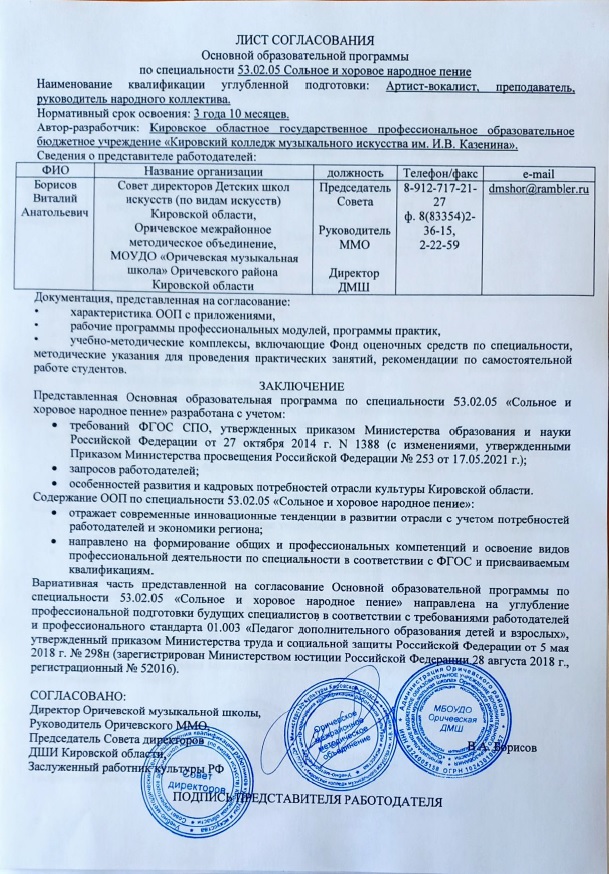 СОДЕРЖАНИЕРаздел 1. Общие положенияРаздел 2. Общая характеристика адаптированной образовательной программыРаздел 3. Характеристика профессиональной деятельности выпускникаРаздел 4. Планируемые результаты освоения адаптированной образовательной программыОбщие компетенцииПрофессиональные компетенцииЛичностные результатыРаздел 5. Структура адаптированной образовательной программыУчебный планКалендарный учебный графикРабочая программа воспитанияКалендарный план воспитательной работыРаздел 6. Условия реализации адаптированной образовательной программыТребования к материально-техническому обеспечению адаптированной образовательной программыТребования к учебно-методическому обеспечению адаптированной образовательной программы.Требования к организации воспитания обучающихся.             6.4. Требования к кадровым условиям реализации адаптированной образовательной программы                6.5. Требования к финансовым условиям реализации адаптированной образовательной программыРаздел 7. Формирование фондов оценочных средств для проведения государственной итоговой аттестацииРаздел 8. Разработчики адаптированной образовательной программыПРИЛОЖЕНИЯПриложение 1. Учебный планПриложение 2. Календарный учебный график Приложение 3. Рабочая программа воспитанияПриложение 4. Календарный план воспитательной работыПриложение 5. Фонды оценочных средств для государственной итоговой аттестации Приложение 6. Рабочие программы учебных предметов и дисциплинПриложение 6.1. Рабочая программа ОУП.01. Русский язык Приложение 6.2. Рабочая программа ОУП.02. Литература Приложение 6.3 Рабочая программа ОУП.03 Родная литератураПриложение 6.4. Рабочая программа ОУП.04. Иностранный язык Приложение 6.5. Рабочая программа ОУП.05. Обществознание Приложение 6.6 Рабочая программа ОУП.06 МатематикаПриложение 6.7Рабочая программа ОУП.07Естествознание Приложение 6.8 Рабочая программа ОУП.08АстрономияПриложение 6.9. Рабочая программа ОУП.09. Основы безопасности жизнедеятельности    Приложение 6.10 Рабочая программа ОУП.10 Физическая культураПриложение 6.11. Рабочая программа ПУП.01. История мировой культуры Приложение 6.12. Рабочая программа ПУП.02. ИсторияПриложение 6.13. Рабочая программа ПУП.03. Народная музыкальная культураПриложение 6.14. Рабочая программа ПУП.04. Музыкальная литература (зарубежная и  отечественная)Приложение 6.15. Рабочая программа ОГСЭ.01. Основы философии Приложение 6.16. Рабочая программа ОГСЭ.02. История Приложение 6.17. Рабочая программа ОГСЭ.03. Психология общения         Приложение 6.18. Рабочая программа ОГСЭ.04. Иностранный язык Приложение 6.19. Рабочая программа ОГСЭ.05. Физическая культураПриложение 6.20 Рабочая программа ОГСЭ.06 Введение в специальность: общие компетенции профессионалаПриложение 6.21 Рабочая программа ОГСЭ.07 Индивидуальный проектПриложение 6.22 Рабочая программа АУЦ.01 Психология личности и профессиональное самоопределениеПриложение 6.23 Рабочая программа АУЦ.02 Коммуникативный практикумПриложение 6.24. Рабочая программа ОП.01.	Музыкальная литература (зарубежная и отечественная)Приложение 6.25. Рабочая программа ОП.02 СольфеджиоПриложение 6.26. Рабочая программа ОП.02 Музыкальная грамота Приложение 6.27. Рабочая программа ОП.04. Элементарная теория музыки Приложение 6.28. Рабочая программа ОП.05. ГармонияПриложение 6.29. Рабочая программа ОП.06. Анализ музыкальных произведений Приложение 6.30. Рабочая программа ОП.07. Музыкальная информатика Приложение 6.31. Рабочая программа ОП.08. Безопасность жизнедеятельностиПриложение 7. Рабочие программы профессиональных модулей Приложение 7.1. Рабочая программа ПМ.01. Исполнительская деятельность Приложение 7.2. Рабочая программа ПМ.02. Педагогическая деятельность Приложение 7.3. Рабочая программа ПМ.03. Организационная деятельность Приложение 8. Рабочие программы производственной практикиПриложение 8.1.Рабочая программа ПП.00.Производственной практики (по профилю специальности)Приложение 8.2. Рабочая программа ПДП.00 Производственной практики (преддипломной)Раздел 1. Общие положенияНастоящая адаптированная образовательная программа среднего профессионального образования (далее – АОП СПО) по специальности 53.02.05 Сольное и хоровое народное пение КОГПОБУ «Кировский колледж музыкального искусства им.И.В.Казенина (далее Колледж) разработана на основе федерального государственного образовательного стандарта среднего профессионального образования по специальности 53.02.05 Сольное и хоровое народное пение, утвержденного Приказом Министерством образования и науки РФ от 27.10.2014 № 1388, с изменениями от 17.05.2021 № 253 (далее – ФГОС СПО).АОП СПО определяет рекомендованный объем и содержание среднего профессионального образования по специальности 53.02.05 Сольное и хоровое народное пение, планируемые результаты освоения образовательной программы, примерные условия образовательной деятельности.АОП СПО разработана для реализации образовательной программы на базе основного общего образования.Адаптированная образовательная программа, реализуемая на базе основного общего образования, разрабатывается Колледжем на основе требований федерального государственного образовательного стандарта среднего общего образования и ФГОС СПО с учетом получаемой специальности 53.02.05 Сольное и хоровое народное пение и примерной основной образовательной программы СПО.При разработке программы подготовки специалистов среднего звена по специальности53.02.05 Сольное и хоровое народное пение Колледж формирует требования к результатам ее освоения в части профессиональных компетенций на основе профессионального стандарта 01.003 «Педагог дополнительного образования детей и взрослых», утвержденный приказом Министерства труда и социальной защиты Российской Федерации от 5 мая 2018 г. N 298н (зарегистрирован Министерством юстиции Российской Федерации 28 августа 2018 г., регистрационный N 52016) и настоящей ООП СПО.Целью разработки адаптированной образовательной программы СПО является методическое обеспечение реализации ФГОС СПО по специальности 53.02.05 «Сольное и хоровое народное пение» по виду Хоровое народное пение, обеспечение прав инвалидов и лиц с ограниченными возможностями здоровья, реализация специальных условий для обучения данной категории обучающихся и на этой основе развитие у студентов личностных качеств, а также формирование общих и профессиональных компетенций в соответствии с требованиями ФГОС СПО.Адаптированная образовательная программа ориентирована на решение следующих задач: - создание условий, необходимых для получения среднего профессионального образования инвалидами и лицами с ограниченными возможностями здоровья, их социализации и адаптации; - повышение уровня доступности среднего профессионального образования для инвалидов и лиц с ОВЗ; - повышение качества среднего профессионального образования инвалидов и лиц с ОВЗ; - возможность формирования индивидуальной образовательной траектории для обучающегося инвалида или обучающегося с ОВЗ; - формирование толерантной социокультурной среды.Адаптированная образовательная программа разработана для обучающегося с инвалидностью с нарушением зрения.             1.2 Нормативные основания для разработки ООП:Федеральный закон от 29 декабря 2012 г. №273-ФЗ «Об образовании в Российской Федерации»;Приказ Минобрнауки России от 28 мая 2014 г. № 594 «Об утверждении Порядка разработки примерных основных образовательных программ, проведения их экспертизы и ведения реестра примерных основных образовательных программ»;-  Приказ Минобрнауки России от 27 октября . N 1388, зарегистрированного Минюстом России от 27 ноября . N 34959, « Об утверждении Федерального государственного образовательного стандарта (ФГОС) среднего профессионального образования (СПО) по специальности 53.02.05 Сольное и хоровое народное пение;Приказ Минпросвещения России от 17 мая 2021 г. № 253 «О внесении изменений в федеральные государственные образовательные стандарты среднего профессионального образования»;Приказ Министерства просвещения Российской Федерации от 16 августа 2013 г. № 968 «Об утверждении Порядка проведения государственной итоговой аттестации по образовательным программам среднего профессионального образования»;Приказ Минобрнауки России № 885, Минпросвещения России № 390 от 5 августа 2020 г. «О практической подготовке обучающихся» (вместе с «Положением о практической подготовке обучающихся»;Приказ Министерства труда и социальной защиты Российской Федерации от 5 мая 2018 г. N 298н «Об утверждении профессионального стандарта «Педагог дополнительного образования детей и взрослых»;- Приказ Минпросвещения России от 14.06.2013 N 464 "Об утверждении Порядка организации и осуществления образовательной деятельности по образовательным программам среднего профессионального образования»;    - Федеральный государственный образовательный стандарт среднего общего образования (ФГОС СОО), от 17 мая 2012 № 413»;-  Федеральный Закон РФ от 24 ноября 1995 г. № 181-ФЗ «О социальной защите инвалидов в РФ»; - Конвенция ООН о правах ребенка (одобрена Генеральной Ассамблеей ООН 20.11.1989);- Письмо Минобрнауки России от 07.06.2013 № ИР-535/07 «О коррекционном и инклюзивном образовании детей»;- Письмо Департамента подготовки рабочих кадров и ДПО Министерства образования и науки Российской Федерации 18 марта 2014 года N 06-281 «Требования к организации образовательного процесса для обучения инвалидов и лиц с ограниченными возможностями здоровья в профессиональных образовательных организациях, в том числе оснащенности образовательного процесса».Перечень сокращений, используемых в тексте АОП:ФГОС СПО – Федеральный государственный образовательный стандарт среднего профессионального образования;ООП – основная образовательная программа;ППССЗ – программа подготовки специалистов среднего звена; МДК – междисциплинарный курс;ПМ – профессиональный модуль; ОК – общие компетенции;ПК – профессиональные компетенции; ЛР – личностные результаты;ГИА – государственная итоговая аттестация;Цикл ОГСЭ – Общий гуманитарный и социально-экономический цикл;АОП СПО - адаптированная  образовательная программа среднего профессионального образования;   ПОО СПО – профессиональная образовательная организация среднего профессионального образования;   ОВЗ – ограниченные возможности здоровья;   ИПРА – индивидуальная программа реабилитации и абилитации;   МСЭ – медико-социальная экспертиза;   ПМПК – психолого-медико-педагогическая комиссия;   ППС – психолого-педагогическая служба;   ППк – психолого-педагогический консилиум;   ИУП – индивидуальный учебный план. 1.4. Требования к абитуриенту:Абитуриент должен иметь документ государственного образца: - об основном общем образовании; - о среднем общем образовании.Дети инвалиды и с ограниченными возможностями здоровья принимаются на обучение по адаптированной образовательной программе по письменному заявлению родителей (законных представителей) на основании заключения учреждения медико-социальной экспертизы или рекомендаций психолого-медико-педагогической комиссии. 	Инвалид при поступлении на обучение по адаптированной образовательной программе должен предъявить заключение учреждения медико-социальной экспертизы и индивидуальную программу реабилитации инвалида (ребенка – инвалида) с рекомендацией об обучении по данной специальности, содержащую информацию о необходимых специальных условиях обучения, а также сведения относительно рекомендованных условий и видов труда. 	Лицо с ограниченными возможностями здоровья при поступлении на адаптированную образовательную программу должно предъявить рекомендации психолого -педагогической комиссии с рекомендацией об обучении по данной специальности, содержащие информацию о необходимых специальных условиях обучения. Раздел 2. Общая характеристика адаптированной образовательной программыКвалификации, присваиваемые выпускникам адаптированной основной образовательной программы: артист- вокалист, преподаватель, руководитель народного коллектива.Получение образования по специальности допускается только в профессиональной образовательной организации.Формы обучения: очная.Объем времени по освоению программы среднего профессионального образования на базе основного общего образования с одновременным получением среднего общего образования: 7722 академических часа, со сроком обучения 3 года 10 месяцев. Для лиц с ОВЗ и инвалидов срок получения образования по индивидуальному учебному плану может быть продлен, но не более чем на один год по сравнению со сроком, установленным для соответствующей формы обучения.Воспитание обучающихся при освоении ими адаптированной образовательной программы осуществляется на основе рабочей программы воспитания и календарного плана воспитательной работы, включенных в ООП.Реализация АОП СПО осуществляется на государственном языке Российской   Федерации - русском.Обучающийся с нарушением зрения получает образование, полностью соответствующее по итоговым достижениям к моменту завершения обучения, образованию обучающихся, не имеющих ограничений по возможностям здоровья, в те же сроки обучения. Обязательным является систематическая специальная и психолого-педагогическая поддержка коллектива преподавателей, родителей, коллектива студентов и самого обучающегося. В структуру особых образовательных потребностей обучающихся с нарушением зрения входят, с одной стороны, образовательные потребности, свойственные для всех обучающихся с ограниченными возможностями здоровья, с другой, характерные только для обучающихся с нарушением зрения. К общим потребностям относятся: • получение специальной помощи средствами образования; • психологическое сопровождение, оптимизирующее взаимодействие обучающегося с педагогами и соучениками; • психологическое сопровождение, направленное на установление взаимодействия семьи и образовательной организации; • необходимо использование специальных средств обучения (в том числе и специализированных компьютерных технологий), обеспечивающих реализацию «обходных» путей обучения; • индивидуализации обучения требуется в большей степени, чем для обучающихся, не имеющих ограничений по возможностям здоровья; • следует обеспечить особую пространственную и временную организацию образовательной среды; • необходимо максимальное расширение образовательного пространства за счет расширения социальных контактов с широким социумом. К особым образовательным потребностям, характерным для обучающихся с нарушением зрения, осваивающих АОП СПО относятся: • целенаправленное обогащение чувственного опыта через активизацию, развитие, обогащение зрительного восприятия и всех анализаторов; • руководство зрительным восприятием; • расширение, обогащение и коррекция предметных и пространственных представлений, формирование и расширение понятий; • развитие познавательной деятельности обучающихся с нарушением зрения как основы компенсации, коррекции и профилактики нарушений, имеющихся у данной группы обучающихся; • систематическое и целенаправленное развитие логических приемов переработки учебной информации; • обеспечение доступности учебной информации для зрительного восприятия обучающихся с нарушением зрения; • строгий учет в организации обучения и воспитания обучающихся с нарушением зрения: зрительного диагноза (основного и дополнительного), возраста и времени нарушения зрения,  состояния основных зрительных функций, возможности коррекции зрения с помощью оптических средств и приборов, режима зрительных и физических нагрузок; • использование индивидуальных пособий, выполненных с учетом степени и характера нарушенного зрения, клинической картины зрительного нарушения; • учет темпа учебной работы обучающихся с нарушением зрения; • увеличение времени на выполнение практических работ; • постановка и реализация на уроках и внеклассных мероприятиях целевых установок, направленных на коррекцию отклонений в развитии и профилактику возникновения вторичных отклонений в развитии обучающихся с нарушением зрения; • активное использование в учебно-познавательном процессе речи как средства компенсации нарушенных функций; • целенаправленное формирование умений и навыков зрительной ориентировки в микро и макропространстве; • создание условий для развития у обучающихся с нарушением зрения инициативы, познавательной и общей активности, в том числе за счет привлечения к участию в различных (доступных) видах деятельности; • повышение коммуникативной активности и компетентности; • физическое развития обучающихся с нарушением зрения с учетом их своеобразия и противопоказаний при определенных заболеваниях, повышение двигательной активности; • поддержание психофизического тонуса обучающихся с нарушением зрения; • совершенствование и развитие регуляторных (самоконтроль, самооценка) и рефлексивных (самоотношение) образований.Раздел 3. Характеристика профессиональной деятельности выпускникаОбласть профессиональной деятельности выпускников, в которых выпускники, освоившие ППССЗ, могут осуществлять профессиональную деятельность: 01.Образование и наука, 04. Культура и искусство. Выпускники могут осуществлять профессиональную деятельность в других областях профессиональной деятельности и (или) сферах профессиональной деятельности при условии соответствия уровня их образования и полученных компетенций требованиям к квалификации работника.Соответствие профессиональных модулей присваиваемым квалификациямРаздел 4. Планируемые результаты освоения образовательной программыОбщие компетенции4.2. Профессиональные компетенцииПМ.01 Исполнительская деятельностьПМ.02 Педагогическая деятельностьПМ. 03 «Организационная деятельность»4.3.Личностные результатыФедеральная составляющая (понятие «воспитание», определенное Федеральным законом от 29.12.2012  № 273-ФЗ «Об образовании в Российской Федерации») призвано сформировать у выпускника следующие личностные результаты: Раздел 5. Структура образовательной программыУчебный план АОП СПО           Учебный план, составленный по циклам предметов и дисциплин, содержит перечень предметов и дисциплин, адаптационных дисциплин, профессиональных модулей, междисциплинарных курсов, их трудоемкость и последовательность изучения, а также разделы практик. Вариативная часть использована на увеличение объема времени, отведенного на предметы, дисциплины, адаптационные дисциплины и профессиональные модули и МДК обязательной части. При её распределении Колледж руководствуется целями и задачами настоящего ФГОС СПО, а также компетенциями выпускника, указанными в ФГОС. Распределение часов вариативной части основывается на исторических традициях в подготовке профессиональных кадров в области    музыкального искусства, а также расширении компетенций выпускника, связанных с потребностями рынка труда и запросами обучающихся.Программы адаптационных учебных дисциплин являются частью ППССЗ (адаптированной для обучающихся инвалидов и обучающихся лиц с ограниченными возможностями здоровья) в соответствии с «Методическими рекомендациями по разработке и реализации адаптированных образовательных программ среднего профессионального образования», утвержденными Министерством образования и науки РФ от 20 апреля 2015г.№ 06-830.  Представленные дисциплины введены за счет часов вариативной части. Объем времени, отведенный на вариативную часть циклов АОП (576 аудиторных часов), используется в соответствии с требованиями образовательной программы.- на введение дисциплины ОГСЭ.06 «Введение в специальность: общие компетенции профессионала» (51 аудиторный час групповых занятий) с целью овладения обучающимися общими компетенциями в условиях перехода «общеобразовательная школа – учреждение СПО», формирования основных способов работы с информацией, разрешения проблем и коммуникации, которые будут использованы для выполнения компетентностно-ориентированных заданий при освоении обучающимися общепрофессиональных дисциплин;- на введение дисциплины ОГСЭ.07 «Индивидуальный проект» (36 аудиторных часов групповых занятий) с целью формирования у обучающихся универсальных учебных действий и основ культуры исследовательской и проектной деятельности;		- на увеличение объема времени общепрофессиональной дисциплины ОП.06 «Анализ музыкальных произведений» (8 аудиторных часов групповых занятий) с целью совершенствования навыков профессионального аналитического мышления;- на увеличение объема времени междисциплинарного курса МДК.01.01 «Хоровое и ансамблевое пение» (91 аудиторный час индивидуальных занятий) с целью формирования вокально-хоровых навыков (постановка голоса);- на введение адаптационных учебных дисциплин АУЦ.01 «Психология личности и профессиональное самоопределение», АУЦ.02 «Коммуникативный практикум» (286 аудиторных часов индивидуальных занятий) с целью развития социальной и профессиональной адаптации обучающихся инвалидов; 		- на введение междисциплинарного курса МДК.01.03 «Фортепиано» (124 аудиторных часа индивидуальных занятий) в целях развития навыков применения фортепиано и чтения с листа в работе над сольными и ансамблевыми вокальными произведениями, овладения исполнительским учебным репертуаром для фортепиано.  (Приложение 1).Календарный учебный график АОП СПО	Календарный учебный график соответствует положениям ФГОС СПО и содержанию учебного плана в части соблюдения продолжительности семестров, промежуточных аттестаций (зачетно-экзаменационных сессий), практик, каникулярного времени (Приложение 2).Рабочая программа воспитания АОП СПОЦели и задачи воспитания обучающихся с нарушением зрения при освоении ими адаптированной образовательной    программы.Цель рабочей программы воспитания – личностное развитие обучающихся с нарушением зрения и их социализация, проявляющиеся в развитии их позитивных отношений к общественным ценностям, приобретении опыта поведения и применения сформированных общих компетенций специалистов среднего звена на практике.Программа воспитания содержит: общие требования к личностным результатам выпускников колледжа; матрицу соответствия личностных результатов и модулей по достижению личностных результатов обучающихся; условия реализации воспитательного процесса в колледже;  содержание деятельности по реализации программы воспитания колледжа, его структурные компоненты и кадровый ресурс их реализации;  требования к условиям реализации программы.Задачи:- формирование единого воспитательного пространства, создающего равные условия для развития обучающихся профессиональной образовательной организации;- организация	всех	видов	деятельности,	вовлекающей	 обучающихся	в общественноценностные социализирующие отношения;- формирование у обучающиеся профессиональной образовательной организации общих ценностей, моральных и нравственных ориентиров, необходимых для устойчивого развития государства;- усиление воспитательного воздействия благодаря непрерывности процесса воспитания.Рабочая программа воспитания представлена в Приложении 3.Календарный план воспитательной работы                  Календарный план воспитательной работы представлен в Приложении 4.Раздел 6. Условия реализации адаптированной основной образовательной программы6.1. Требования к материально-техническому обеспечению адаптированной образовательной программы           6.1.1 Колледж размещается в трехэтажном здании, которое является памятником архитектуры начала 20 века, построенного по проекту архитектора И.А.Чарушина, по адресу: г. Киров, ул. Спасская, 15. Имущество Учреждения закрепляется за ним на праве оперативного управления в соответствии с Гражданским кодексом Российской Федерации. Собственником имущества, закрепленного за Учреждением на праве  оперативного управления, является Кировская область.           Реквизиты и сроки действия правоустанавливающих документов: Свидетельство о государственной регистрации права на нежилое помещение учебного корпуса с пристроем от 09 февраля 2016 года №43-43/001-43/001/007/2016-140/1.Заключение о соответствии объекта защиты обязательным требованиям пожарной безопасности №1551 от 25 декабря 2013 года.В образовательной организации установлена и находится в исправном состоянии пожарно-охранная сигнализация. Охранная сигнализация имеет выход на пульт вневедомственной охраны.Учебный корпус обеспечен пунктом питания – столовой общей площадью 219 в.м.                Учебные аудитории колледжа призваны обеспечивать оптимальные условия учебно-воспитательного процесса, решать задачи по формированию профессиональной направленности будущих специалистов.                Для осуществления образовательного процесса колледж использует аудитории для занятий, в которых проводятся индивидуальные и групповые, мелкогрупповые занятия.                Классы в достаточном количестве оборудованы музыкальными инструментами, пультами, столами и стульями, шкафами для хранения нотных и методических пособий — в общем количестве 60 кабинетов, в том числе: - Кабинет гуманитарных и социально-экономических дисциплин - Кабинет мировой художественной культуры  - Кабинет иностранного языка-Кабинет информатики и музыкальной информатики оборудован рабочими местами оператора ПК с ЖК-мониторами, наушниками, MIDI клавиатурамиStudiologicmultimediaCMK-149, микрофоном; многофункциональным устройством (принтер-сканер-копир-факс), мультимедийной доской, акустической системой Sven5.1, проектором, столами и стульями в достатке, шкафом для учебной литературы- Кабинет музыкальной литературы оборудован CD и DVD аппаратурой, телевизором двойкой, шкафами для хранения литературы и учебных пособий, фортепиано, доской с нотным станом для мела, столами и стульями в достатке, ретрансляционными колонками, компьютером с ЖК — монитором, выходом в Интернет- Кабинет народного творчества- Кабинет аудиовидеозаписи с фонотекой оборудован компьютером, ксероксом, аудиомагнитофонами, магнитофонными катушечными приставками, виниловыми проигрывателями, телевизорами-двойками, CD-DVD-проигрывателями.Кабинет обеспечен электронным каталогом из 3471 наименований (в наличии МР3, CD-DVD диски, плёнки с музыкальными произведениями, видеокассеты, аудиокассеты),  электронной базой данныхЗалы: - концертный зал на 320 мест с двумя концертными роялями, органом, оборудованн микшерным пультом, акустической системой, микрофонами хоровыми, вокальными, басовыми, гитарными, радио-микрофонами, подвесными микрофонами, предусилителями с процессорами, мультикором, микрофонными стойками, коммутацией в достатке, концертными роялями, пультами для нот и стульями в достатке; - малый концертный зал на 30 посадочных мест с концертными роялями. - спортивный зал (в том числе помещение раздевалки и душевой) оборудован гимнастическими стенками, скамейками, матами, теннисными столами, ракетками, бадминтоном, гимнастическими ковриками, скакалками, стенкой-зеркалом, набивными мячами, перекладинами, магнитофоном.Библиотека, читальный зал с выходом в сеть Интернет.Мастерская по ремонту и настройке музыкальных инструментов.Помещение кладовой для хранения музыкальных инструментов.Помещение кладовой для хранения костюмов.Помещение медицинского кабинета.                    В компьютерном классе ведутся дисциплины  «Музыкальная информатика», «Цифровые музыкальные технологии», «Математика». Студенты колледжа знакомятся и обучаются работе со специализированными программами записи и обработки звука, написанием нотных партитур – Encore 32 (v.4.5), Audaсity 2.0.2, FLStudio 10.            В курсе дисциплины «Математика» используется свободно распространяемое программное обеспечение PascalABC.NETv.3.2., в котором студенты решают математические задачи. Компьютерное оборудование учреждения работает на платформе Windows и Linux. Версииоперационнойсистемы: Windows7 (Professional, Homebasic), 8.1, 10 Pro, Vista 32bit; Astra Linux Special Edition. Планируется переход полностью на Российское программное обеспечение. Рабочее место механика по обслуживанию звуковой (видео) техники оборудовано моноблоком AppleIMac27. На нем выполняются задачи по звукозаписи и обработки звука, проводится работа со звуковыми редакторами.          Программное обеспечение составляет пакет офисных программ Microsoft Office версий 2007, 2010, 2013, «Мой офис», также используются программные приложения FoxitReader, FreeCommander и другие. Информационную безопасность компьютерной техники осуществляет антивирус Касперского - KasperskyEndpointSecurity 10 (forWindowsWorkstations) с регулярно обновляемыми базами и модулями.         Обучающиеся имеют возможность оперативного обмена информацией с отечественными образовательными учреждениями, организациями и имеют доступ к современным профессиональным базам данных и информационным ресурсам сети Интернет, эффективно используется компьютерная и офисная техника, а также прикладные программы.         Учреждение имеет электронную почту и свой интернет-сайт: www.kkmi.ru, группу в социальной сети «В контакте» https://vk.com/video/@club_kkmi, где размещаются и постоянно пополняются видеозаписи концертных, конкурсных выступлений и фестивалей. Видеоканал (https://vk.com/video/@club_kkmi) пользуется большой популярностью среди студентов, выпускников, а также абитуриентов колледжа и всех интересующихся музыкальным искусством. Уровень информатизацииРеализация АОП СПО обеспечивает:выполнение обучающимися практических занятий, включая как обязательный компонент практические задания с использованием персональных компьютеров;освоение обучающимися профессиональных модулей в условиях созданной соответствующей образовательной среды в образовательной организации или в организациях в зависимости от вида деятельности.При проведении занятий обеспечивается выполнение следующих дополнительных требований в зависимости от индивидуальных особенностей, поступающих с ограниченными возможностями здоровья:1) для слепых:- письменные задания для выполнения самостоятельной работы, заданий для текущей и промежуточной аттестации оформлены в виде электронного документа, доступного с помощью компьютера со специализированным программным обеспечением для слепых, либо зачитываются ассистентом;- письменные задания выполняются на компьютере со специализированным программным обеспечением для слепых либо надиктовываются ассистенту;- обучающимся для выполнения задания при необходимости предоставляется комплект письменных принадлежностей и компьютер со специализированным программным обеспечением для слепых. 2) для слабовидящих:- обеспечивается индивидуальное равномерное освещение не менее 300 люкс;- обучающимся для выполнения задания при необходимости предоставляется увеличивающее устройство; возможно также использование собственных увеличивающих устройств;- задания для выполнения, а также методические указания для выполнения аттестации оформляются увеличенным шрифтом;- практические нормативы по элективным курсам адаптивной физической культуры при необходимости выполняются в связке с наводящим (ассистентом). Материально-техническое обеспечение В целях доступности получения среднего профессионального образования обучающимися с нарушениями зрения в колледже обеспечивается:- адаптация официального сайта в сети «Интернет» с учетом потребности обучающихся с нарушением зрения;- размещение в доступным для обучающихся с нарушением зрения, местах и в адаптированной форме, с учетом их особых потребностей, справочной информации о расписании учебных занятий;   - присутствие ассистента, оказывающего обучающемуся необходимую помощь;   - выпуск альтернативных форматов печатных материалов;- обеспечение доступа обучающегося, являющегося слепым и имеющего собаку-поводыря к зданию колледжа, располагающего местом для размещения собаки-поводыря в часы обучения студента.6.1.2 Оснащение баз практикПрактика является обязательным разделом АОП СПО. Она проводится в форме практической подготовки и представляет собой вид учебной деятельности, направленной на формирование, закрепление, развитие практических навыков и компетенции в процессе выполнения студентами определенных видов работ, связанных с будущей профессиональной деятельностью.При реализации практической подготовки предусмотрены следующие виды практик: учебная и производственная.Учебная и производственная практика (по профилю специальности) проводятся Колледжем при освоении обучающимися профессиональных компетенций в рамках профессиональных модулей и реализуются рассредоточено, чередуясь с теоретическими занятиями.Базами практики являются учреждения и организации: ККМИ им.И.В.Казенина (Детская музыкальная школа и сектор педагогической практики), образовательные учреждения дополнительного образования детей (ДМШ, ДШИ), учреждения и организации сферы культуры, соответствующие необходимым условиям для организации и проведения практики по реализуемым специальностям.Для адаптированной основной образовательной программы реализуются все виды практик, предусмотренные в соответствующем ФГОС СПО по профессии «Сольное хоровое народное пение» по виду Хоровое народное пение. Цели и задачи, программы и формы отчетности по каждому виду практики определяются образовательной организацией самостоятельно. Для обучающихся с нарушением зрения форма проведения практики устанавливается образовательной организацией с учетом особенностей психофизического развития, индивидуальных возможностей и состояния здоровья. При определении мест прохождения учебной и производственных практик обучающихся с нарушением зрения образовательная организация должна учитывать рекомендации, данные по результатам медико-социальной экспертизы, содержащиеся в индивидуальной программе реабилитации и абилитации инвалида, относительно рекомендованных условий и видов труда. При необходимости для прохождения практики инвалидам создаются специальные рабочие места с учетом нарушенных функций и ограничений их жизнедеятельности в соответствии с требованиями, утвержденными приказом Министерства труда России от 19 ноября 2013 года №685 «Об утверждении основных требований к оснащению (оборудованию) специальных рабочих мест для трудоустройства инвалидов с учетом нарушенных функций и ограничений их жизнедеятельности».Учебная практикаУчебная практика проводится рассредоточено по всему периоду обучения (суммарно – 19 недель) в форме аудиторных и самостоятельных занятий под руководством преподавателей, дополняющих междисциплинарные курсы профессиональных модулей. Учебным планом предусмотрены следующие виды учебной практики:УП.01. Сольное и хоровое пение, в том числе учебная практика по педагогической работе    УП.02. Хоровой классУП.03. Основы народной хореографии УП.04. Ансамблевое исполнительствоУчебная практика по педагогической работе проводится в активной форме и представляет собой занятия студента с практикуемым (учащимся детской музыкальной школы, детской школы искусств, детские хоровые школы, студентами младших курсов, других учреждений дополнительного образования детей или обучающимся в секторе педагогической практики по профильным образовательным программам) под руководством преподавателя. Результатом педагогической работы студента является открытый урок с практикуемым, по итогам которого проводится обсуждение проведенного занятия.Учебная практика по педагогической работе может проходить как под руководством преподавателя учебного заведения, в котором обучается студент, так и под руководством преподавателя детской музыкальной школы, детской школы искусств, других учреждений дополнительного образования детей. В случае прохождения студентом данной учебной практики под руководством преподавателя другого образовательного учреждения, с данным преподавателем заключается договор на соответствующий вид и объем работ.При прохождении студентом учебной практики по педагогической работе в другой образовательной организации Колледж заключает договор о сотрудничестве с данным образовательным учреждением.Производственная практикаПроизводственная практика проводится рассредоточено по всему периоду обучения (суммарно – 6 недель).Производственная практика состоит из двух этапов:Производственная практика (по профилю специальности) исполнительская – 4 недели и производственная практика (по профилю специальности) педагогическая – 1 неделя;Производственная практика (преддипломная) – 1 нед.Производственная практика (по профилю специальности) исполнительская проводится рассредоточено в течение всего периода обучения и представляет собой самостоятельную работу обучающихся по подготовке концертных выступлений, выступлений на конкурсах, фестивалях, участий в концертных программах, в том числе проводимых колледжем.Производственная практика (по профилю специальности) педагогическая проводится рассредоточено по всему периоду обучения в виде ознакомления с методиками преподавания вокальных дисциплин или в форме наблюдательной практики (посещение открытых уроков, мастер-классов и т.п.).Базами производственной практики могут быть образовательные организации дополнительного образования детей (детские школы искусств по видам искусств), общеобразовательные организации, профессиональные образовательные организации. Отношения с данными организациями оформляются договором.Производственная практика (преддипломная) проводится в течение VII – VIII семестров под руководством преподавателя. В преддипломную практику входят практические занятия по дисциплинам, обеспечивающим подготовку к Государственной итоговой аттестации.Требования к учебно-методическому обеспечению образовательной программы6.1. Обучающиеся с нарушением зрения обеспечиваются печатными и (или) электронными учебными изданиями, адаптированными при необходимости для обучения указанных обучающихся:- Набор Брайля:Прибор для письма по Брайлю (27 строк);Грифель для письма по Брайлю;Бумага для письма по Брайлю.- Прибор для чтения по Брайлю;- Тактильная линейка- Мобильный телефон с речевым выходом;- Трость.Колледж располагает материально-технической базой, обеспечивающей проведение всех видов практических занятий, творческой работы обучающихся, учебной практики, предусмотренных учебным планом образовательного учреждения.    Во время самостоятельной подготовки обучающиеся имеют доступ к сети Интернет.АОП СПО обеспечена учебно-методической документацией и материалами по всем дисциплинам, междисциплинарным курсам, видам практик.Требования к организации воспитания обучающихся6.2. Воспитательная работа является неотъемлемой частью образовательного процесса, воспитывающее воздействие которого заключается в его духовной и культурной направленности, формировании гуманистического мировоззрения, в раскрытии связей знаний и умений с жизнью, в приобретении позитивного социального опыта.Для реализации Программы определены следующие формы воспитательной работы с обучающимися:        - классный час (тематический классный час в рамках реализации Всероссийского проекта «Разговоры о важном», дискуссия, проблемное обсуждение, беседа);        - информационно-просветительские занятия (лекции, встречи, мастер-классы);        - массовые и социокультурные мероприятия (коллективная творческая деятельность, подготовка концертных и студенческих мероприятий, экскурсии, вечера встреч, посещение спектаклей, кино, выставок);        - спортивно-массовые и оздоровительные мероприятия (соревнования, эстафеты, дни здоровья);       - традиционные коллективные мероприятия (праздники, выступления творчески коллективов, конкурсы, акции и т.п.);       - профессиональное просвещение и образование студентов (диагностика и консультирование по проблемам профессионального самоопределения, знакомство с возможностями реализации разных социальных ролей в осваиваемой профессии, ознакомление с возможностями дальнейшего обучения и дальнейшего трудоустройства);        - педагогическое сопровождение (поддержка студенческих инициатив, контроль соблюдения студентами норм законопослушного поведения, профилактика и коррекция деструктивного поведения студентов, работа с родителями (законными представителями) обучающихся, индивидуальная поддержка обучающегося в решении проблем успеваемости, налаживания взаимоотношений с однокурсниками или педагогическими работниками, и т.д.);        - психолого-педагогическое сопровождение (тренинги и индивидуальные консультации, опросы, анкетирование, социологические исследования, деловые игры, беседы с привлечением психолога);         - развитие студенческого самоуправления;          - формирование единого студенческого информационного пространства (страницы в социальных сетях, ведение фото- и видеолетописи и т.д.)6.3.Требования к кадровым условиям реализации образовательной программыРеализация АОП обеспечивается педагогическими кадрами, имеющими высшее образование,	соответствующее профилю преподаваемой дисциплины (модуля). Опыт деятельности в организациях соответствующей профессиональной сферы является обязательным для преподавателей, отвечающих за освоение обучающимся профессионального учебного цикла. Квалификация	 педагогических работников образовательной организации отвечает квалификационным требованиям, указанным в Едином	 квалификационном справочнике должностей руководителей, специалистов и служащих (далее - ЕКС), а также профессиональном стандарте (при наличии). Педагогические работники колледжа, в основном имеют высшее  профессиональное образование, соответствующее профилю преподаваемой дисциплины, междисциплинарных курсов и практик.	Доля преподавателей, имеющих 	высшее профессиональное образование, составляет не менее 95% в общем числе преподавателей,  обеспечивающих образовательный	 процесс по данной основной профессиональной образовательной программе. До 10% от общего числа преподавателей, имеющих высшее образование, может быть заменено преподавателями, имеющими среднее профессиональное образование и государственные почетные звания Российской Федерации в соответствующей профессиональной сфере, или специалистами, имеющими среднее профессиональное образование и стаж практической работы в соответствующей профессиональной сфере более 10 последних лет.Педагогические работники, привлекаемые к реализации адаптированной образовательной программы, получают дополнительное профессиональное образование по программам повышения квалификации, в том числе в форме стажировки в профильных организациях не реже 1 раза в 3 года с учетом расширения спектра профессиональных компетенций, а также проходят  курсы повышения квалификации  по особенностям организации обучения и воспитания обучающихся с ОВЗ и инвалидностью. К профильным организациям и учреждениям относятся учреждения культуры (филармонии, театры, концертные организации, творческие коллективы и др.), а также образовательные учреждения среднего и высшего профессионального образования, реализующие соответствующие образовательные программы в области музыкального искусства. Педагогические работники, привлекаемые к реализации АОП, регулярно осуществляют художественно-творческую и методическую работу. К методической работе преподавателей наряду с разработкой учебно- методических пособий, написанием и подготовкой к изданию учебников, приравниваются следующие формы художественно-творческой деятельности, которые публично представлены, опубликованы, или имеются в виде аудио- и видеозаписи:- новая сольная концертная программа музыканта-исполнителя;- участие в качестве артиста ансамбля, творческого эстрадного коллектива в новой концертной программе;- создание произведения музыкального искусства;- создание переложений, аранжировок.Основной целью деятельности по реализации АОП является обеспечение комплексного психолого – педагогического и медико-социального сопровождения обучающихся с нарушением зрения как органической составляющей профессионального образования и профессионального обучения. Работа педагога – психолога с данной категорией лиц заключается в создании благоприятного психологического климата, формировании условий, стимулирующих личностный и профессиональный рост, обеспечении психологической защищенности обучающихся, поддержке и укреплении их психического здоровья. Участвует в разработке и реализации АОП СПО, разрабатывает рабочие программы адаптационных дисциплин, проводит обучение педагогов с целью ознакомления с психофизиологическими особенностями обучающихся с нарушением зрения, овладению педагогическими технологиями инклюзивного образования и методами их использования в работе, оказывает консультативную и методическую помощь педагогам и семьям обучающихся с ОВЗ и инвалидностью по вопросам профессионального образования в сфере инклюзии. 	Классный руководитель осуществляет социальную защиту, выявляет потребности обучающихся с ОВЗ и инвалидностью и их семей в сфере социальной поддержки, при необходимости сопровождает к специалистам и на реабилитационные мероприятия, участвует в установленном законодательством Российской Федерации порядке в мероприятиях по обеспечению защиты прав и законных интересов ребенка в государственных органах и органах местного самоуправления. Требования к финансовым условиям реализации образовательной программы6.4. Примерные расчеты нормативных затрат оказания государственных услуг по реализации образовательной программы.Расчеты нормативных затрат оказания государственных услуг по реализации образовательной программы осуществляются в соответствии с Методикой планирования бюджетных ассигнований областного бюджета на 2023 и на плановый период 2024 и 2025 годов, утвержденной распоряжением Министерства финансов Кировской области от 29.06.2022 г. №34.Средняя величина стоимости услуги – 87708,0 руб. на одного студента. Нормативные затраты на оказание государственной услуги включают в себя затраты, непосредственно связанные с оказанием государственной услуги и затраты на общехозяйственные нужды. Нормативные затраты, непосредственно связанные с оказанием услуги в сфере образования по реализации образовательной программы включают в себя затраты на оплату труда преподавателей, концертмейстеров с учетом обеспечения уровня средней заработной платы педагогических работников за выполняемую ими учебную (преподавательскую) работу и другую работу в соответствии с Указом Президента Российской Федерации от 7 мая 2012 г. № 597 «О мероприятиях по реализации государственной социальной политики».Раздел 7. Формирование фондов оценочных средств для проведения       государственной итоговой аттестацииГосударственная итоговая аттестация (далее – ГИА) является обязательной. Она проводится по завершении всего курса обучения по направлению подготовки. В ходе ГИА оценивается степень соответствия сформированных компетенций выпускников требованиям ФГОС.К государственной итоговой аттестации допускается обучающийся, не имеющий академической задолженности и в полном объёме выполнивший учебный план или индивидуальный учебный план.Государственная итоговая аттестация включает подготовку и защиту выпускной квалификационной работы, и государственные экзамены. Обязательное требование - соответствие тематики выпускной квалификационной работы содержанию одного или нескольких профессиональных модулей.Государственная итоговая аттестация включает:    - выпускную   квалификационную   работу (дипломную    работу) «Исполнение концертной программы с участием в ансамблевых и хоровых номерах» по виду «Хоровое народное пение»;       - государственный экзамен по профессиональному модулю "Педагогическая деятельность".Для государственной итоговой аттестации разрабатывается программа государственной итоговой аттестации и фонды оценочных средств.            	Требования к содержанию, объему и структуре выпускной квалификационной работы определяются Колледжем на основании порядка проведения государственной итоговой аттестации выпускников. Требования к выпускным квалификационным работам для обучающихся с нарушением зрения общие для всех обучающихся колледжа и определяются Положением о порядке проведения ГИА.Программа государственной итоговой аттестации, требования к выпускным квалификационным работам, а также критерии оценки знаний утверждаются приказом директором после их обсуждения на педагогическом совете с участием председателя государственной экзаменационной комиссии.Тематика выпускной квалификационной работы должна соответствовать содержанию ПМ.01.         Требования к содержанию ВКР (дипломная    работа) по виду «Хоровое народное пение» предполагают подготовку обучающимся выпускной программы, состоящих из 2 произведений для народного хора продолжительностью 10 минут, составленной из произведений разных жанров. Вокальный коллектив под руководством выпускника должен исполнить наизусть на высоком художественном уровне музыкальные произведения, подготовленные к защите выпускной квалификационной работе. Кроме того, программа включает в себя исполнение выпускником двух произведений в составе вокального ансамбля. 	Важнейшим фактором, определяющим успешную защиту ВКР, является подбор репертуара и профессионально грамотное составление программы. Программа должна быть стилистически разнообразной и включать в себя разноплановые и разнохарактерные произведения, а ее компоновка учитывать как удобство исполнения, так и особенности восприятия слушателя. Исполняемый концертный репертуар должен отвечать задачам музыкально-художественного воспитания руководителя, учитывать индивидуальные особенности и степень подготовки выпускника. Государственный экзамен по профессиональному модулю «Педагогическая деятельность» проводится по билетам, включающим в себя теоретические вопросы (по методике преподавания вокальных дисциплин, основам организации учебного процесса, основам музыкальной психологии, основам педагогики и психологии).Каждый вид государственной итоговой аттестации заканчивается оценкой. Колледжем  разработаны критерии оценок государственной итоговой аттестации.Время проведения ГИА – 4 недели:подготовка выпускной квалификационной работы – 2 нед.защита выпускной квалификационной работы – 1 нед.государственный экзамен – 1 нед.Фонды оценочных средств для проведения ГИА включают примерные программы и задания для проведения экзамена, описание процедур и условий проведения государственной итоговой аттестации, критерии оценки.Для выпускников из числа лиц с ограниченными возможностями здоровья государственная итоговая аттестация проводится колледжем с учетом особенностей психофизического развития, индивидуальных возможностей и состояния здоровья таких выпускников: -проведение государственной итоговой аттестации для лиц с ограниченными возможностями здоровья в одной аудитории совместно с выпускниками, не имеющими ограниченных возможностей здоровья, если это не создает трудностей для выпускников при прохождении государственной итоговой аттестации;  -присутствие в аудитории ассистента, оказывающего выпускникам необходимую техническую помощь с учетом их индивидуальных особенностей (занять рабочее место, передвигаться, прочитать и оформить задание, общаться с членами государственной экзаменационной комиссией);  -пользование необходимыми выпускникам техническими средствами при прохождении государственной итоговой аттестации с учетом их индивидуальных особенностей; -обеспечение возможности беспрепятственного доступа выпускников в аудитории, туалетные и другие помещения, а также их пребывания в указанных помещениях.Раздел 8. Разработчики адаптированной образовательной программыКудрявцева С.Г. - Заместитель директора по учебно-методической и воспитательной работе  КОГПОБУ «Кировский колледж музыкального искусства им.И.В.Казенина»Ардашева О.А. -  Заведущий отделом учебной работы КОГПОБУ «Кировский колледж музыкального искусства им.И.В.Казенина»Шевелева Е.А. - Заведующий отделом воспитательной и социальной работы КОГПОБУ «Кировский колледж музыкального искусства им.И.В.Казенина»Дудина Т.В. - Заведующий отелом методической работы  КОГПОБУ «Кировский колледж музыкального искусства им.И.В.Казенина»Кормщикова Л.В. – Председатель предметно-цикловой комиссии «Сольное и хоровое народное пение» КОГПОБУ «Кировский колледж музыкального искусства им.И.В.Казенина»Вязникова И.Н. – Заведующий педагогической практикой КОГПОБУ «Кировский колледж музыкального искусства им.И.В.Казенина»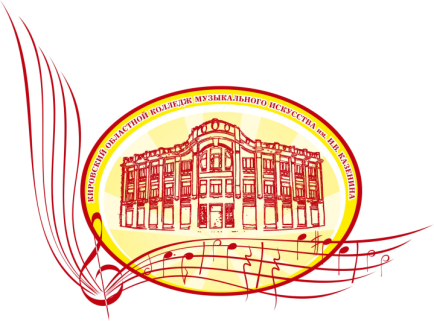 Утверждена:Решением ПедсоветаПротокол № 1 от 30 августа 2021 г.Приказом директора КОГПОБУ «Кировский колледж музыкального искусства им. И.В.Казенина» № 241 от 30.08.2021 г.Наименование основных видов деятельностиНаименование профессиональных модулейКвалификацииКвалификацииКвалификацииНаименование основных видов деятельностиНаименование профессиональных модулейАртист-вокалистПреподавательРуководитель народногоколлективаИсполнительская деятельностьПМ.01Исполнительская деятельностьОсваивается репетиционно- концертнаядеятельность в качестве артиста хора, ансамбля, солиста	на различныхсценических площадкахПедагогическаяПМ.02ОсваиваетсядеятельностьПедагогическаяучебно-методическоедеятельностьдеятельностьобеспечениеобразовательногопроцесса	вобразовательныхорганизацияхдополнительногообразования	детей(детских	школахискусств	по	видамискусств),общеобразовательныхорганизациях,профессиональныхобразовательныхорганизацияхОрганизационнаяПМ.03ОсваиваетсядеятельностьОрганизационнаяруководстводеятельностьдеятельностьнароднымиколлективами,организация	ипостановкаконцертов	ипрочихсценическихвыступленийКод компетенцииФормулировка компетенцииУмения, знанияОК 1.Понимать сущность и социальную значимость своей будущей профессии, проявлять к ней устойчивый интерес.Умения:Аргументировать свой выбор в профессиональном самоопределенииОпределять социальную значимость профессиональной деятельностиВыполнять самоанализ профессиональной пригодностиОпределять перспективы развития в профессиональной сфереОпределять ближайшие и долгосрочные жизненные цели в профессиональной  деятельностиОК 1.Понимать сущность и социальную значимость своей будущей профессии, проявлять к ней устойчивый интерес.Знания:Положительные стороны профессииНаправления развития в профессиональной сфере Критерии самоанализа профессиональной деятельности по специальностиОК 2.Организовывать собственную деятельность, определять методы и способы выполнения профессиональных задач, оценивать их эффективность и качество.Умения:Ставить цели выполнения деятельности в соответствии с заданиемВыстраивать план (программу) реализации самостоятельной деятельностиПодбирать ресурсы (информацию, инструменты, технологии и т.п.) необходимые для организации деятельностиОК 2.Организовывать собственную деятельность, определять методы и способы выполнения профессиональных задач, оценивать их эффективность и качество.Знания:Методы поиска необходимой информацииИнструменты и технологии, методы и способы выполнения профессиональных задач, методики их оценкиОК 3.Решать проблемы, оценивать риски и принимать решения в нестандартных ситуациях.Умения:Описывать ситуацию, называть противоречия, оценивать причины возникновения, формулировать проблемуНаходить пути решения ситуацииПрогнозировать развитие ситуацииОценивать результаты своей деятельности, их эффективность и качество в сложившейся нестандартной ситуацииОК 3.Решать проблемы, оценивать риски и принимать решения в нестандартных ситуациях.Знания:Основные источники информации и ресурсы для решения задач и проблем в профессиональном и/или социальном контекстеСпособы решения задач, оценки результатов решения задач профессиональной деятельностиОК 4.Осуществлять поиск, анализ и оценку информации, необходимой для постановки и решения профессиональных задач, профессионального и личностного развития.Умения:Выделять профессионально-значимую информацию (в рамках своей профессии)Сопоставлять информацию из различных источников, оценивать полноту и достоверность информации, определять соответствие информации поставленной задачеКлассифицировать и обобщать информациюОК 4.Осуществлять поиск, анализ и оценку информации, необходимой для постановки и решения профессиональных задач, профессионального и личностного развития.Знания:Классификации, методов поиска информации, справочной литературы, электронных ресурсов по профессииПриемы структурирования информацииОК 5.Использовать информационно-коммуникационные технологии для совершенствования профессиональной деятельности.Умения:Осуществлять поиск информации в сети Интернет и различных электронных носителяхОценивать информацию исходя из задачПредставлять информацию в различных формах с использованием разнообразного и современного программного обеспечения ОК 5.Использовать информационно-коммуникационные технологии для совершенствования профессиональной деятельности.Знания:Современной научной и профессиональной терминологииСовременных средств и устройств информатизацииПринятых в профессиональной сфере форматов оформления документов ОК 6.Работать в коллективе, эффективно общаться с коллегами, руководством.Умения:Грамотно и этично выражать свои мыслиВыбирать стиль общения в соответствии с ситуациейУстанавливать позитивный стиль общенияФормулировать и аргументировать свою позицию, отстаивать собственное мнение в соответствии с ситуациейПризнавать чужое мнение, выражать эмпатиюПринимать критикуОК 6.Работать в коллективе, эффективно общаться с коллегами, руководством.Знания:Психологических основ деятельности коллектива, психологических особенностей личностиСтилей общения, методов коллективного обсуждения рабочей ситуацииОснов проектной деятельностиОК 7.Ставить цели, мотивировать деятельность подчиненных, организовывать и контролировать их работу с принятием на себя ответственности за результат выполнения заданий.Умения:Аргументировать свою позицию Конструктивно критиковать подчинённых с учетом сложившейся ситуации Брать ответственность за результат выполненного заданияОК 7.Ставить цели, мотивировать деятельность подчиненных, организовывать и контролировать их работу с принятием на себя ответственности за результат выполнения заданий.Знания:Профессиональной терминологииПравила построения устных сообщений Методы коммуникации, мотивации подчиненных Формы контроля поставленной задачиОК 8.Самостоятельно определять задачи профессионального и личностного развития, заниматься самообразованием, осознанно планировать повышение квалификации.Умения:Анализировать собственные сильные и слабые стороныВладеть методами самообразования, навыками самоорганизации и применять их на практикеОпределять и выстраивать траектории профессионального развития и самообразованияНаходить информацию и планировать участие в мероприятиях, способствующих карьерному ростуВыбирать тип карьерыОК 8.Самостоятельно определять задачи профессионального и личностного развития, заниматься самообразованием, осознанно планировать повышение квалификации.Знания:Методов самообразования, навыков самоорганизацииТайм-менеджментаПутей и траекторий профессионального развития и самообразованияТипы карьерыОК 9.Ориентироваться в условиях частой смены технологий в профессиональной деятельности.Умения:Определять возможные пути выхода из сложившейся профессиональной ситуацииСоставлять алгоритм (план) действий Отбирать технологии, используемые в профессиональной деятельности, для решения профессиональных задач ОК 9.Ориентироваться в условиях частой смены технологий в профессиональной деятельности.Знания:Условия и результаты успешного применения технологий, используемых в профессиональной деятельностиОсновные источники информации и ресурсы для решения задач и проблем в профессиональном и/или социальном контекстеСтруктуру  плана для решения задачОК 10.Использовать в профессиональной деятельности умения и знания, полученные обучающимися в ходе освоения учебных предметов в соответствии с федеральным государственным образовательным стандартом среднего общего образования.Умения:Составлять тексты на профессиональные темы Участвовать в диалогах на знакомые общие и профессиональные темыФормулировать высказывания о себе и о своей профессиональной деятельностиСоставлять документацию, относящуюся к процессам профессиональной деятельностиОК 10.Использовать в профессиональной деятельности умения и знания, полученные обучающимися в ходе освоения учебных предметов в соответствии с федеральным государственным образовательным стандартом среднего общего образования.Знания:Методов и подходов к собиранию и исследованию нового материалаПравил построения простых и сложных предложений на профессиональные темы, лексического минимумаОК 11.Проявлять гражданско-патриотическую позицию, демонстрировать осознанное поведение на основе традиционных общечеловеческих ценностей, применять стандарты антикоррупционного поведения.Умения:Участвовать в мероприятиях гражданско-патриотической направленности, общественно-полезной деятельности на принципах волонтёрства и благотворительностиДемонстрировать нетерпимость к коррупционным проявлениям ОК 11.Проявлять гражданско-патриотическую позицию, демонстрировать осознанное поведение на основе традиционных общечеловеческих ценностей, применять стандарты антикоррупционного поведения.Знания:Понятий гражданского долга и конституционных обязанностей по защите интересов РодиныПринципов проведения военно-спортивных игр или организации поисковой работыСтандартов антикоррупционного поведенияОК 12.Использовать знания по финансовой грамотности, планировать предпринимательскую деятельность в профессиональной сфере.Умения:Составлять и оформлять собственный бизнес-планРассчитывать финансовый план бизнес-проектаОпределять инвестиционную привлекательность коммерческих идей в рамках профессиональной деятельности, находить источники финансированияПредставлять разработанный самостоятельно проект предпринимательской деятельности в выбранной профессиональной сфереОК 12.Использовать знания по финансовой грамотности, планировать предпринимательскую деятельность в профессиональной сфере.Знания:Основы проектной деятельностиОсновы предпринимательской деятельности Основы финансовой грамотностиМетоды расчета финансового плана бизнес-проектаПравила  разработки бизнес-плановОсновные виды деятельностиКод и наименованиекомпетенцииПоказатели освоения компетенцииИсполнительская деятельность (репетиционно-концертная деятельность в качестве артиста хора, ансамбля, солиста на различных сценических площадках)ПК 1.1. Целостно и грамотно воспринимать и исполнять музыкальные произведения, самостоятельно осваивать сольный, хоровой и ансамблевый репертуар (в соответствии с программными требованиями).Практический опыт: Прослушивания записей сольного, ансамблевого и хорового репертуара Разбора и самостоятельной работы над музыкальным произведениемПодготовки и успешной сдачи хоровых партийИсполнения концертной программы ансамблемНаписания аннотации на произведениеИсполнительская деятельность (репетиционно-концертная деятельность в качестве артиста хора, ансамбля, солиста на различных сценических площадках)ПК 1.1. Целостно и грамотно воспринимать и исполнять музыкальные произведения, самостоятельно осваивать сольный, хоровой и ансамблевый репертуар (в соответствии с программными требованиями).Умения: Читать ноты, партитуры с листа Грамотно разбирать произведения разного жанра, характера, стиляПодбирать приемы и упражнения для преодоления имеющихся в произведениях трудностейВыучивать произведения наизустьИсполнительская деятельность (репетиционно-концертная деятельность в качестве артиста хора, ансамбля, солиста на различных сценических площадках)ПК 1.1. Целостно и грамотно воспринимать и исполнять музыкальные произведения, самостоятельно осваивать сольный, хоровой и ансамблевый репертуар (в соответствии с программными требованиями).Знания: Основных этапов истории и развития исполнительства фольклорной и авторской народной музыкиОсновных жанров народной музыки и стилей народного пенияКлассификации сольного, ансамблевого и хорового репертуара  ПК 1.2.Осуществлять исполнительскую деятельность и репетиционную работу в условиях концертной организации в народных хоровых и ансамблевых коллективах. Практический опыт: Участия в концертах, репетициях, конкурсах, фестивалях в различных составах народных хоровых и ансамблевых коллективов ПК 1.2.Осуществлять исполнительскую деятельность и репетиционную работу в условиях концертной организации в народных хоровых и ансамблевых коллективах. Умения:Читать с листа Исполнить качественно свою партию (в соответствии с жанровыми особенностями и содержанием произведения, владением основами вокальной техники, народной хореографии, актерского мастерства)Владеть разнообразными приёмами работы над хоровой партитуройПК 1.2.Осуществлять исполнительскую деятельность и репетиционную работу в условиях концертной организации в народных хоровых и ансамблевых коллективах. Знания:Методов и способов выполнения музыкальных и технических задачПриемов работы над сложностями в партиях Средств музыкальной выразительностиМетодов психологической подготовки к концертным выступлениямПК 1.3. Применять в исполнительской деятельности технические средства звукозаписи, вести репетиционную работу и запись в условиях студии.Практический опыт: Набора нотного текста в нотном редактореЗаписи исполнения музыкальных произведенийПК 1.3. Применять в исполнительской деятельности технические средства звукозаписи, вести репетиционную работу и запись в условиях студии.Умения:Применять в исполнительской деятельности технические средства звукозаписи, делать аудио запись исполнения музыкальных произведенийПК 1.3. Применять в исполнительской деятельности технические средства звукозаписи, вести репетиционную работу и запись в условиях студии.Знания:Технологий применения персонального компьютера, звуковой карты, MIDI системы и специального программного обеспечения в целях обработки звука и набора нотного текстаПК 1.4. Выполнять теоретический и исполнительский анализ музыкального произведения, применять базовые теоретические знания в процессе поиска интерпретаторских решений.Практический опыт: Теоретического и исполнительского, художественного и стилевого анализа музыкального произведенияПодготовки  аннотаций, письменного исполнительского анализа с использованием специальной литературыПК 1.4. Выполнять теоретический и исполнительский анализ музыкального произведения, применять базовые теоретические знания в процессе поиска интерпретаторских решений.Умения:Определять жанр, форму, стиль произведения, вокально-хоровые особенности партитуры, музыкальные художественно выразительные средстваИскать и использовать интернет-ресурсыПК 1.4. Выполнять теоретический и исполнительский анализ музыкального произведения, применять базовые теоретические знания в процессе поиска интерпретаторских решений.Знания:Структуры плана анализа жанра, формы, особенностей строения выбранных произведенийТребований к написанию и оформлению аннотацийПК 1.5.Систематически работать над совершенствованием исполнительского репертуара.Практический опыт: Поиска и отбора нужных для исполнения технических навыков и приемов, средств исполнительской выразительности для грамотной интерпретации нотного текстаПК 1.5.Систематически работать над совершенствованием исполнительского репертуара.Умения:Реализовать художественный замысел, характер, содержание исполняемых произведенийПК 1.5.Систематически работать над совершенствованием исполнительского репертуара.Знания:Средств художественной выразительностиПринципов отбора музыкально-исполнительских средств, приёмов в соответствии со стилем музыкального произведенияПК 1.6.Применять базовые знания по физиологии, гигиене певческого голоса для решения музыкально-исполнительских задач.Практический опыт: Исполнения произведений в соответствии с программными требованиямиИсполнения технических вокальных упражнений, распевокПК 1.6.Применять базовые знания по физиологии, гигиене певческого голоса для решения музыкально-исполнительских задач.Умения:Грамотно и выразительно исполнить вокальные произведения (точное интонирование мелодии, правильное дыхание, четкая артикуляция, точная передача жанровых особенностей, характера, содержания музыкального произведения при исполнении) Владеть техническими навыками исполнения произведений разного жанра и стиляПодбирать технические упражнения, распевки на разогрев голосового аппаратаПК 1.6.Применять базовые знания по физиологии, гигиене певческого голоса для решения музыкально-исполнительских задач.Знания:По физиологии, гигиене певческого голосаПринципов подбора технических упражнений, распевок на разогрев голосового аппаратаОсновные виды деятельностиКод и наименованиекомпетенцииПоказатели освоения компетенцииПедагогическая деятельность (учебно-методическое обеспечение образовательного процесса в образовательных организациях дополнительного образования детей (детских школах искусств по видам искусств), общеобразовательных организациях, профессиональных образовательных организациях)ПК 2.1.Осуществлять педагогическую и учебно-методическую деятельность в образовательных организациях дополнительного образования детей (детских школах искусств по видам искусств), общеобразовательных организациях, профессиональных образовательных организациях.Практический опыт:Проведения занятий с обучающимисяОрганизации обучения учащихся пению с учётом их возраста и уровня подготовкиРазработки рабочих программ учебных предметовПедагогическая деятельность (учебно-методическое обеспечение образовательного процесса в образовательных организациях дополнительного образования детей (детских школах искусств по видам искусств), общеобразовательных организациях, профессиональных образовательных организациях)ПК 2.1.Осуществлять педагогическую и учебно-методическую деятельность в образовательных организациях дополнительного образования детей (детских школах искусств по видам искусств), общеобразовательных организациях, профессиональных образовательных организациях.Умения:Проводить анализ педагогической ситуации в классеИскать и отбирать информационный, методический, дидактический, музыкальный материал для подготовки к занятиямРазрабатывать поурочные и репертуарные планыПедагогическая деятельность (учебно-методическое обеспечение образовательного процесса в образовательных организациях дополнительного образования детей (детских школах искусств по видам искусств), общеобразовательных организациях, профессиональных образовательных организациях)ПК 2.1.Осуществлять педагогическую и учебно-методическую деятельность в образовательных организациях дополнительного образования детей (детских школах искусств по видам искусств), общеобразовательных организациях, профессиональных образовательных организациях.Знания:Психолого-педагогических основ музыкального образованияУчебно-методического обеспечения учебного процессаОснов анализа и организации учебного процесса, порядка ведения учебной документации в организациях дополнительного образования, общеобразовательных организациях и профессиональных образовательных организацияхТребований охраны труда при проведении учебных занятий в организации, осуществляющей образовательную деятельность, и вне организации (на выездных мероприятиях).ПК 2.2.Использовать знания в области психологии и педагогики, специальных и музыкально-теоретических дисциплин в преподавательской деятельности.Практический опыт:Подготовки к занятиямОрганизации индивидуальной художественно-творческой работы с детьми с учетом возрастных и личностных особенностейПК 2.2.Использовать знания в области психологии и педагогики, специальных и музыкально-теоретических дисциплин в преподавательской деятельности.Умения:Анализировать музыкальные произведения из учебно-педагогического репертуара ДШИПользоваться специальной литературойСоставлять комплексы распевок для обучающихсяИспользовать теоретические сведения о личности и межличностных отношениях в педагогической деятельностиПК 2.2.Использовать знания в области психологии и педагогики, специальных и музыкально-теоретических дисциплин в преподавательской деятельности.Знания: Основ педагогики и психологииОсобенностей музыкального восприятияПсихологических закономерностей искусстваВозрастных, психологических и физиологических особенностей обучающихсяПК 2.3.Анализировать проведенные занятия для установления соответствия содержания, методов и средств поставленным целям и задачам, интерпретировать и использовать в работе полученные результаты для коррекции собственной деятельности.Практический опыт:Просмотра видеозаписей мастер-классов, посещения открытых уроков опытных педагогов с последующим методическим анализом приемов, используемых на уроке для достижения поставленных задач, сравнением методик преподаванияСоставления и оформления плана-конспекта уроковСамоанализа проведенного урокаПК 2.3.Анализировать проведенные занятия для установления соответствия содержания, методов и средств поставленным целям и задачам, интерпретировать и использовать в работе полученные результаты для коррекции собственной деятельности.Умения:Анализировать применяемые методы преподавания и их соответствие заявленной теме урока, его цели и задачамСамостоятельно сформулировать цель, планируемые результаты, задачи, этапы и содержание занятия Подбирать методы, средства и приемы преподавания в соответствии с поставленной целью и задачами занятия Реализовать план занятияКритически оценивать свои ошибки, адекватная самооценкаПК 2.3.Анализировать проведенные занятия для установления соответствия содержания, методов и средств поставленным целям и задачам, интерпретировать и использовать в работе полученные результаты для коррекции собственной деятельности.Знания:Профессиональной терминологииКлассических и современных методик преподаванияПК 2.4. Осваивать основной учебно-педагогический репертуар.Практический опыт:Подбора произведений на разных этапах обучения  с учетом  индивидуальных особенностей группы и обучающихсяПК 2.4. Осваивать основной учебно-педагогический репертуар.Умения:Проанализировать и изучить нотный текст из репертуара обучающихсяВыучить и качественно исполнить произведения ПК 2.4. Осваивать основной учебно-педагогический репертуар.Знания:Принципов классификации и методов анализа методической и учебной литературы, произведений учебно-педагогического репертуара Этапов, форм, методов, приемов работы над произведениями разных жанров и стилейПК 2.5. Применять классические и современные методы преподавания, вокальных и хоровых дисциплин, анализировать особенности народных исполнительских стилей.Практический опыт:Анализа и сравнительной характеристики особенностей народных исполнительских стилей и авторских методик в современном образовании  Проведения  различных видов занятий ПК 2.5. Применять классические и современные методы преподавания, вокальных и хоровых дисциплин, анализировать особенности народных исполнительских стилей.Умения:Составлять план занятия, методической работы или методической разработкиСоздавать доброжелательную атмосферу на уроке, поддерживать активность учеников, применять разнообразные методы и приемы преподавания, добиваясь поставленной цели урокаПК 2.5. Применять классические и современные методы преподавания, вокальных и хоровых дисциплин, анализировать особенности народных исполнительских стилей.Знания:Основных исторических этапов развития музыкального образования в России и за рубежомПринципов классификации произведений по степени трудности, педагогической целесообразности, программным требованиям и индивидуальным способностям и физиологическим данным обучающихся  Классических и современных методов преподавания специальных дисциплинПК 2.6Использовать индивидуальные методы и приемы работы в исполнительском классе с учетом возрастных, психологических и физиологических особенностей обучающихся.Практический опыт:Подготовки и проведения занятийАнализа методической и учебной литературыРеализации задач урока с применением разнообразных методов и приемов работыПК 2.6Использовать индивидуальные методы и приемы работы в исполнительском классе с учетом возрастных, психологических и физиологических особенностей обучающихся.Умения:Подбирать формы и методы работы в соответствии с возрастными, психологическими и физиологическими особенностями обучающихся.ПК 2.6Использовать индивидуальные методы и приемы работы в исполнительском классе с учетом возрастных, психологических и физиологических особенностей обучающихся.Знания:Принципов, задач на разных этапах обучения, методов и приемов работы с обучающимисяВозрастных, психологических и физиологических особенностей обучающихсяПринципов педагогической целесообразности,  установления соответствия применяемых методов и приемов работы   возрастным, психологическим и физиологическим особенностям обучающихся	ПК 2.7.Планировать развитие профессиональных умений обучающихся. Создавать педагогические условия для формирования и развития у обучающихся самоконтроля и самооценки процесса и результатов освоения основных и дополнительных образовательных программ.Практический опыт:Просмотра видеозаписей исполнения обучающихся, определения на слух недостатков в исполнении, постановки педагогических задач Подготовки заданий для проверки музыкальных способностей ученикаСоставления анкеты для учащихся, проведения анкетирования, анализа анкет.ПК 2.7.Планировать развитие профессиональных умений обучающихся. Создавать педагогические условия для формирования и развития у обучающихся самоконтроля и самооценки процесса и результатов освоения основных и дополнительных образовательных программ.Умения:Подбирать репертуар с перспективой развития профессиональных навыков обучающихсяИспользовать элементы самоконтроля и самооценки обучающихся в педагогическом процессеПК 2.7.Планировать развитие профессиональных умений обучающихся. Создавать педагогические условия для формирования и развития у обучающихся самоконтроля и самооценки процесса и результатов освоения основных и дополнительных образовательных программ.Знания:Форм и методов диагностики и развития профессиональных навыков, музыкальных и творческих способностей обучающихся в предпрофессиональном и профессиональном музыкальном образовании в РФОсобенностей организации педагогического наблюдения, других методов педагогической диагностики, принципы и приемы интерпретации полученных результатов Принципов подбора репертуара в соответствии с педагогической целесообразностью, программными требованиями на разных этапах обучения  Принципов составления анкет и обработки результатов анкетированияПК 2.8. 	Владеть культурой устной и письменной речи, профессиональной терминологией.Практический опыт:Проведения открытого занятия, его устного самоанализаНаписания учебно-методической документацииПК 2.8. 	Владеть культурой устной и письменной речи, профессиональной терминологией.Умения:Грамотно, логично, аргументированно провести самоанализ урока, ответить на вопросы экзаменационной комиссииУчитывать правила русского языка при составлении учебно-методической документацииИспользовать профессиональную терминологию в устной и письменной речи ПК 2.8. 	Владеть культурой устной и письменной речи, профессиональной терминологией.Знания:Правил русского языка, Плана анализа урока, формы написания документовПрофессиональной терминологии, в том числе педагогическойПК 2.9.Осуществлять взаимодействие с родителями (законными представителями) обучающихся, осваивающих основную и дополнительную общеобразовательную программу, при решении задач обучения и воспитания.Практический опыт:Организации встреч, бесед с родителями обучающихсяСоставления анкет для родителей, проведения анкетирования, анализа анкетПК 2.9.Осуществлять взаимодействие с родителями (законными представителями) обучающихся, осваивающих основную и дополнительную общеобразовательную программу, при решении задач обучения и воспитания.Умения:Вести диалог, выстраивать отношения доверия и сотрудничества, продуктивных партнёрских отношений с родителями Формулировать вопросы (для анкет) с целью оценки процесса обучения, выявления мнения родителей и  индивидуальных особенностей учениковПК 2.9.Осуществлять взаимодействие с родителями (законными представителями) обучающихся, осваивающих основную и дополнительную общеобразовательную программу, при решении задач обучения и воспитания.Знания:Основных задач и форм взаимодействия образовательной организации и семьи Техники и приемов общения (слушания, убеждения) с учетом возрастных и индивидуальных особенностей собеседниковПринципов составления анкет и обработки результатов анкетированияОсновные виды деятельностиКод и наименованиекомпетенцииПоказатели освоения компетенцииОрганизационная деятельность (руководство народными коллективами, организация и постановка концертов и прочих сценических выступлений)ПК 3.1. Применять базовые знания принципов организации труда с учетом специфики деятельности педагогических и творческих коллективов.Практический опыт: Организации управленческой и творческой деятельности Ведения учебно-репетиционной работы Составления плановой и отчетной документации репетиционной и концертной деятельности творческого коллективаОрганизационная деятельность (руководство народными коллективами, организация и постановка концертов и прочих сценических выступлений)ПК 3.1. Применять базовые знания принципов организации труда с учетом специфики деятельности педагогических и творческих коллективов.Умения: Читать ноты, партитуры с листа Владеть разнообразными приёмами работы над хоровой партитуройСоставить  репертуарный план, план работы над произведением, план репетиции, план  направлений деятельности и развития творческого коллективаОрганизационная деятельность (руководство народными коллективами, организация и постановка концертов и прочих сценических выступлений)ПК 3.1. Применять базовые знания принципов организации труда с учетом специфики деятельности педагогических и творческих коллективов.Знания: Произведений основных жанров хорового репертуара, художественно-исполнительские возможности голосовОсновные положения теории менеджмента, особенности предпринимательства в профессиональной сфереПК 3.2. Исполнять обязанности музыкального руководителя творческого коллектива, включающие организацию репетиционной и концертной работы, планирование и анализ результатов деятельности.Практический опыт: Самостоятельной работы по разучиванию и постановке произведений разных жанров, концертных номеров и фольклорных программПредставления календарно-обрядового действа на публикуПК 3.2. Исполнять обязанности музыкального руководителя творческого коллектива, включающие организацию репетиционной и концертной работы, планирование и анализ результатов деятельности.Умения:Расшифровывать записи народных песенАранжировать песни для сольного и хорового исполнения Реализовать план репетиции Использовать слуховой контроль для управления процессом исполнения и последующего анализа ПК 3.2. Исполнять обязанности музыкального руководителя творческого коллектива, включающие организацию репетиционной и концертной работы, планирование и анализ результатов деятельности.Знания:Методов и способов выполнения музыкальных и технических задачСредств музыкальной выразительностиМетодов работы по разучиванию и постановке произведений разных жанров, концертных номеров и фольклорных программМетодов психологической подготовки к концертным выступлениямПК 3.3.Использовать базовые нормативно-правовые знания в деятельности специалиста по организационной работе в учреждениях (организациях) образования и культуры.Практический опыт: Составления репертуарного плана коллектива с учетом его творческих особенностей Организации репетиционно-творческой и хозяйственной деятельности творческого коллектива Составления плановой и отчетной документации творческого коллективаПК 3.3.Использовать базовые нормативно-правовые знания в деятельности специалиста по организационной работе в учреждениях (организациях) образования и культуры.Умения:Пользоваться специальной литературойСоставить репертуарный план, перспективно направленный на развитие коллектива Подбирать репертуар в зависимости от состава вокального или хорового коллектива для исполнения на концертах, конкурсах, зачетах, экзаменахПК 3.3.Использовать базовые нормативно-правовые знания в деятельности специалиста по организационной работе в учреждениях (организациях) образования и культуры.Знания:Профессиональной терминологииНаправлений деятельности и развития творческого коллективаПК 3.4. Создавать концертно-тематические программы с учетом специфики восприятия различными возрастными группами слушателей.Практический опыт: Теоретического и исполнительского, художественного и стилевого анализа музыкального произведенияСоставления сценария календарно-обрядового фольклорного действа с использованием специальной литературыПК 3.4. Создавать концертно-тематические программы с учетом специфики восприятия различными возрастными группами слушателей.Умения:Определять музыкальные диалектыАнализировать исполнительскую манеру;Составлять концертно-тематические программы для различных возрастных групп слушателейУстанавливать соответствие программ слушательской аудиторииИскать и использовать интернет-ресурсыПК 3.4. Создавать концертно-тематические программы с учетом специфики восприятия различными возрастными группами слушателей.Знания:Основные этапы истории песенных и певческих стилей различных регионов России Сольный, ансамблевый и хоровой исполнительский репертуар и практику его использования в творческих коллективахПринципы включения произведений в концертную программу, логики построения концертно-тематических программ, развития сценического действаЛичностные результаты реализации программы воспитания (дескрипторы)Код личностных результатов реализациипрограммы воспитанияРоссийская гражданская идентичность, патриотизм, уважение к своему народу, чувство ответственности перед Родиной, гордости за свой край, свою Родину, прошлое и настоящее многонационального народа России, уважение государственных символов (герб, флаг, гимн);ЛР 1Гражданская позиция как активного и ответственного члена российского общества, осознающего свои конституционные права и обязанности, уважающего закон и правопорядок, обладающего чувством собственного достоинства, осознанно принимающего традиционные национальные и общечеловеческие гуманистические и демократические ценностиЛР 2Готовность к служению Отечеству, его защитеЛР 3Сформированность мировоззрения, соответствующего современному уровню развития науки и общественной практики, основанного на диалоге культур, а также различных форм общественного сознания, осознание своего места в поликультурном миреЛР 4Сформированность основ саморазвития и самовоспитания в соответствии с общечеловеческими ценностями и идеалами гражданского общества; готовность и способность к самостоятельной, творческой и ответственной деятельностиЛР 5Толерантное сознание и поведение в поликультурном мире, готовность и способность вести диалог с другими людьми, достигать в нем взаимопонимания, находить общие цели и сотрудничать для их достижения, способность противостоять идеологии экстремизма, национализма, ксенофобии, дискриминации по социальным, религиозным, расовым, национальным признакам и другим негативным социальным явлениямЛР 6Навыки сотрудничества со сверстниками, детьми младшего возраста, взрослыми в образовательной, общественно полезной, учебно-исследовательской, проектной и других видах деятельностиЛР 7Нравственное сознание и поведение на основе усвоения общечеловеческих ценностейЛР 8Готовность и способность к образованию, в том числе самообразованию, на протяжении всей жизни; сознательное отношение к непрерывному образованию как условию успешной профессиональной и общественной деятельностиЛР 9Эстетическое отношение к миру, включая эстетику быта, научного и технического творчества, спорта, общественных отношенийЛР 10Принятие и реализацию ценностей здорового и безопасного образа жизни, потребности в физическом самосовершенствовании, занятиях спортивно-оздоровительной деятельностью, неприятие вредных привычек: курения, употребления алкоголя, наркотиковЛР 11Бережное, ответственное и компетентное отношение к физическому и психологическому здоровью, как собственному, так и других людей, умение оказывать первую помощь ЛР 12Осознанный выбор будущей профессии и возможностей реализации собственных жизненных планов; отношение к профессиональной деятельности как возможности участия в решении личных, общественных, государственных, общенациональных проблем ЛР 13Сформированность экологического мышления, понимания влияния социально-экономических процессов на состояние природной и социальной среды; приобретение опыта эколого-направленной деятельности ЛР 14Ответственное отношение к созданию семьи на основе осознанного принятия ценностей семейной жизни ЛР 15Проявляющий активную гражданскую позицию, демонстрирующий приверженность принципам честности, порядочности, открытости, экономически активный и участвующий в студенческом и территориальном самоуправлении, в том числе на условиях добровольчества, продуктивно взаимодействующий и участвующий в деятельности общественных организаций ЛР 16Проявляющий и демонстрирующий уважение к людям труда, осознающий ценность собственного труда. Стремящийся к формированию в сетевой среде личностно и профессионального конструктивного «цифрового следа» ЛР 17Проявляющий уважение к людям старшего поколения и готовность к участию в социальной поддержке и волонтерских движениях ЛР 18Осознающий приоритетную ценность личности человека; уважающий собственную и чужую уникальность в различных ситуациях, во всех формах и видах деятельности. ЛР 19Заботящийся о защите окружающей среды, собственной и чужой безопасности, в том числе цифровой ЛР 20Личностные результаты реализации программы воспитания, определенные отраслевыми требованиями к деловым качествам личностиЛичностные результаты реализации программы воспитания, определенные отраслевыми требованиями к деловым качествам личностиДемонстрирующий готовность и способность вести диалог с другими людьми, достигать в нем взаимопонимания, находить общие цели и сотрудничать для их достижения в профессиональной деятельности ЛР 21Проявляющий сознательное отношение к непрерывному образованию как условию успешной профессиональной и общественной деятельности ЛР 22Проявляющий гражданское отношение к профессиональной деятельности как к возможности личного участия в решении общественных, государственных, общенациональных проблем ЛР 23Демонстрирующий навыки анализа и интерпретации информации из различных источников с учетом нормативно-правовых норм ЛР 24Проявляющий ценностное отношение к культуре и искусству, к культуре речи и культуре поведения, к красоте и гармонии, готовность транслировать эстетические ценности своим воспитанникам ЛР 25Личностные результаты реализации программы воспитания, определенные субъектом Российской ФедерацииЛичностные результаты реализации программы воспитания, определенные субъектом Российской ФедерацииПроявляющий чувства патриотизма, любви и уважения к малой Родине, чувства гордости за свой край, за историческое прошлое многонационального Вятского края. Осознающий свою этническую принадлежность, знающий свою историю, язык, культуру своего народа, народов Вятского края ЛР 26Проявляющий осознанное, уважительное и доброжелательное отношение к другому человеку, его мнению, мировоззрению, культуре, языку, вере, гражданской позиции, к истории, культуре, религии, традициям, языкам, ценностям народов Вятского края; способный вести диалог с другими людьми и достигать в нем взаимопонимания ЛР 27Имеющий развитое эстетическое сознание через освоение художественного наследия народов Вятского края, творческой деятельности эстетического характера ЛР 28Личностные результаты реализации программы воспитания, определенные ключевыми работодателямиЛичностные результаты реализации программы воспитания, определенные ключевыми работодателямиВыполняющий трудовые функции и демонстрирующий профессиональные навыки в профессиональной деятельности ЛР 29Демонстрирующий готовность и способность взаимодействовать с членами педагогического и (или) творческого коллектива, представителями профессионального сообщества, родителями (законными представителями) обучающихся, иными заинтересованными лицами и организациями при решении профессиональных задач в условиях быстроменяющейся действительности ЛР 30Анализирующий ход и результаты профессиональной деятельности, готовый интерпретировать и использовать в работе полученные результаты для коррекции собственной деятельности ЛР 31Личностные результаты реализации программы воспитания, определенные субъектами образовательного процессаЛичностные результаты реализации программы воспитания, определенные субъектами образовательного процессаЗнающий историю и традиции колледжа, готовый их поддерживать и развивать ЛР 32Принимающий участие в общественной и творческой жизни колледжа ЛР 33№ПараметрыНаличие1.Наличие подключения к сети интернетВ наличии2.Кол-во локальных сетей, имеющихся в образовательном учреждении13.Кол-во терминалов, с которых имеется доступ к сети интернет484.Общее кол-во единиц вычислительной техники\ в образовательном процессе59\455.Общее кол-во единиц IBM - совместимой вычислительной техники436.Из них с процессорами Pentium – II  и выше597.Количество единиц вычислительной техники на платформе Mac1